St. Mary’s Catholic Primary - Remote Learning Plan       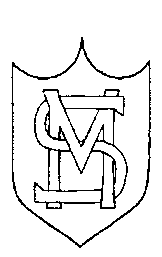 This information is intended to provide clarity and transparency to pupils and parents/carers about what to expect from remote education when national or local restrictions require either the whole school or entire cohorts (or bubbles) to remain at home.A pupil’s first day or two of being educated remotely may look different from our standard approach, while we take all the necessary actions to prepare for remote teaching, as this can sometimes happen at very short notice.In order to ensure that learning is continued, irrespective of lockdown and self-isolation, St. Mary’s Catholic Primary has developed the following plan. This plan offers remote learning opportunities whilst also acknowledging that some households have limited access to devices and may require hard-copies of work and resources.  We will strive to support all families who have no access to devices or internet.This plan will be applied in the following instances:An individual is asked to self-isolate because of a positive test within the household;A group of children are self-isolating because of a case of coronavirus in their bubble;A whole bubble is self-isolating because of an outbreak of coronavirus or the whole school reverts to home learning due to local/national restrictions.The plan complies with the expectations and principles outlined in the DfE document Guidance for Full Opening of Schools. Software and online platformsWithin all plans, teachers will set appropriate work in-line with our current curriculum, supplemented on occasions by a range of resources provided by Oak Academy, White Rose Maths and other resources that can be accessed online.  Work will be set via our online platform – Microsoft TEAMS.Children will be able to have regular contact with their class teacher through MS Teams, teachers will be contactable during school hours each school day via the school office or the year group e-mail.Oak Academy has been selected to support remote learning for a number of reasons. The Oak Academy lessons are in-line with our teaching ethos – they encourage the use of retrieval practice, explicit teaching with high quality modelling, and the use of deliberate practice. The online lessons are free to all and offer a recorded taught session so that the children can access physical teaching from a teacher and then access work relating to that lesson within the same website. There are also hundreds of lessons specifically aimed at children with SEND needs and requiring additional support.  Teachers will supplement their own teaching with the Oak Academy resources, where appropriate.White Rose Maths resources will be used as they are matched to our current maths curriculum model. Children are very used to seeing these resources. MS Teams will support school in offering true online learning with the opportunity for the children to access live lessons with the teachers and communicate with their teachers through live video. This will also be used so children can receive further support to complete the work following the lesson delivery. Work packs will also be prepared to support the pupils to access the live lessons. In the event of any form of isolation and loss of learning caused by Coronavirus, parents must understand that engagement in home learning is very important, as is the expectation that the school makes that provision available and accessible to all.  Teachers will monitor their children’s engagement on a daily basis and will report any lack of engagement to the senior leadership team (SLT). Teachers will also contact families directly, in order to check that all is well at home and support them in engaging in the home learning.  However, if children or teachers themselves are too ill to attend then they should not be expected to engage in home learning.  If a child is ill, please inform the school in the usual manner.Worksheets and Practical ResourcesIf a child is isolated from school i.e. the child is sent home from school to either receive a test or self-isolate as someone in the household is being tested, they will receive a pack of work. Children will then have immediate opportunity to continue their learning. The work packs should be as much as possible relevant to the current class work and offer at the very least basic skills work that would be relevant at any stage of the year i.e. arithmetic, spelling, reading, writing and handwriting.Remote LearningThe initial response to any isolation will be to provide children with home learning materials, these will be collated by the class teacher and will replicate the daily timetable followed in the classroom, as far as possible – we strive to deliver the same curriculum remotely as we do in school.  In the case of whole cohort isolation, resources will be uploaded to Microsoft TEAMS/ work packs will be available for all pupils. This measure will afford teachers a short time to prepare their remote learning resources.We expect that remote education will take broadly the following number of hours each day, this includes live sessions and work/tasks set to complete:Early Years – 2 hours 			Key Stage One – 3 hours 			Key Stage Two – 4 hoursIf you do not have a device or internet access or require hard copies/printing of information please contact the school at:  office@stmarys.enfield.sch.uk and we will try to help you.We realise that supporting children with learning at home can be challenging, especially if parents/carers are working from home too.  Whilst work will be set and live lessons we understand that on occasions families will have difficulty accessing all sessions. Families are encouraged to work at the pace of their child/own circumstances if the timings do not suit.School Office Address: office@stmarys.enfield.sch.uk        Telephone Number: 020 88042396Year Group Addresses:nursery@stmarys.enfield.sch.uk reception@stmarys.enfield.sch.ukyear1@stmarys.enfield.sch.ukyear2@stmarys.enfield.sch.ukyear3@stmarys.enfield.sch.uk year4@stmarys.enfield.sch.ukyear5@stmarys.enfield.sch.ukyear6@stmarys.enfield.sch.ukIndividual pupil needs to isolate because someone in their household is symptomatic or tests positiveIndividual pupil needs to isolate because someone in their household is symptomatic or tests positiveOngoing SupportSafeguarding/SENDThe teacher will decide what materials are most appropriate for the individual child and e-mail/prepare work pack for the child.If teaching input is required for core lessons, the teacher can either direct the child/parent to a relevant Oak National taught session, wherever possible/appropriate. Non-core lessons and resources will be uploaded to TEAMS or emailed to specific pupil or compiled in a work pack.School office to contact parents to ensure a test has been taken and to make sure that parents know to communicate test results to the school.If child is entitled to benefit-related FSM ensure food is offered/made available.If child is vulnerable in any way, the DSL will ensure that appropriate agencies are notified and arrange for regular welfare checks via a phone call from the DSL or class teacher.If a child does not engage, the class teacher is to call the parents to discuss obstacles and arrange support.  Senior staff to assist, if necessary.A group of children are self-isolating because of a case of coronavirus in their class bubbleA group of children are self-isolating because of a case of coronavirus in their class bubbleOngoing SupportSafeguarding/SENDThe teacher will decide what materials are most appropriate for the individual child and e-mail/prepare work pack for the children.If teaching input is required for core lessons, the teacher can either direct the children/parents to a relevant Oak National taught session, wherever possible/appropriate. Non-core lessons and resources will be uploaded to TEAMS or emailed to specific pupils or compiled in a work pack.School office to contact parents to ensure a test has been taken and to make sure that parents know to communicate test results to the school.If child is entitled to benefit-related FSM ensure food is offered/made available.If child is vulnerable in any way, the DSL will ensure that appropriate agencies are notified and arrange for regular welfare checks via a phone call from the DSL or class teacher.If a child does not engage, the class teacher is to call the parents to discuss obstacles and arrange support.  Senior staff to assist, if necessary.A whole bubble/cohort of children is isolating because of an outbreak of coronavirus or the whole school reverts to home learning due to local/national restrictionsA whole bubble/cohort of children is isolating because of an outbreak of coronavirus or the whole school reverts to home learning due to local/national restrictionsOngoing SupportSafeguarding/SENDTeachers will schedule live lessons via MS Teams with the children and parents on day two of the isolation/local or national restrictions. Teachers will also share a timetable of learning – this will follow the usual class timetable, as far as possible.Using MS Teams, the class teacher will upload work/ prepare work pack. Teaching assistants will be able to support the class teacher in preparing resources. The class teacher will host at least three live Teams sessions a day, two in the morning and one in the afternoon where teaching will take place and opportunity given to the children to ask questions, clarify any queries and share good practice. Teachers will then be accessible to children via Teams throughout the school day – they can use the ‘chat’ function to ask about the work and the teacher will respond appropriately.  This function should only be used for work related ‘chat’.  The school and year group email can also be used for sending questions/queries to class teachers, to raise any concerns or just to say hello.Teachers will set a variety of work linked to the live sessions that are scheduled.  Teachers will also use a range of other resources:  White Rose, BBC, etc...  Stories will be shared with the children, wherever possible at the end of the day.The children and their families will also be offered the opportunity to participate in an assembly on a weekly basis using Mark 10 Mission resources. This will encourage children to keep working, celebrate successes and promote a sense of community whilst continuing to promote the Catholicity of the school.  Pupils will have set time for daily exercise e.g. using the local authority resources or Joe Wicks sessions.Completed work is handed in via the Teams platform or emailed via the school/year group email address. Teachers will view the work and comment in line with our marking and feedback policy.  Feedback will be given to children regularly.In the event of teachers becoming ill, arrangements will be made to cover their duties, however, some of the home learning offer may need to be adapted accordingly.  This will be planned for on a case by case basis.School office to contact parents to ensure a test has been taken where needed and to make sure that parents know to communicate test results to the school.If any children are entitled to benefit-related FSM ensure food made available.  Alternatively, vouchers may be made available.If any child is vulnerable in any way, the DSL will ensure that appropriate agencies are notified and arrange for regular welfare checks via a phone call from the DSL or class teacher.Those not engaging with home learning are to receive a phone call from a member of school staff to discuss the obstacles and the support needed by the family.  Teachers/staff to alert SLT to any concerns that require their intervention. Where children would normally receive additional support from SEND agencies, the SENDCO will plan for those to continue via Teams, as long as the agencies engage. The SENDCO will support the planning of individualised resources (including Oak National SEND lessons) for teachers who will disseminate accordingly.